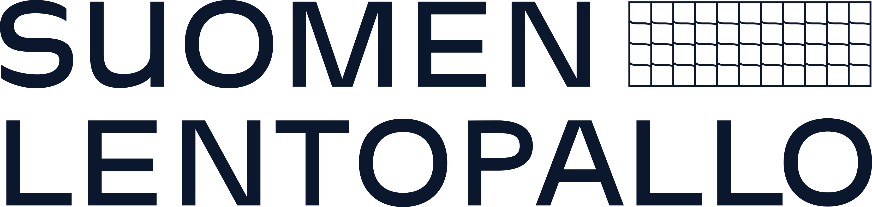 VALTAKIRJA 2023Valtuutan:	_____________________________________________________________
edustamaan seuraamme __________________________________________________________
Suomen Lentopalloliitto ry:n ______________________ - Suomen alueen alueparlamentissa 
Parlamentin pvm: 	__________________________     Klo:      ___________________________
Parlamentin paikka:	_____________________________________________________________Allekirjoitus: 	_________________________________________Nimenselvennys:	_________________________________________Asema seurassa:	_________________________________________Päivämäärä:	_________________________________________Paikka:	_________________________________________

Valtuutetun 
allekirjoitus:	_________________________________________